「湘南遺産　エントリーシート2020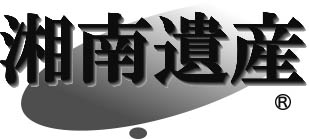 名称キャッチコピー　(湘南遺産としてセールスポイントとなるキ－ワードを簡潔に明示して下さい)推薦文　(「湘南遺産」に相応しい理由や根拠を書いてください。例えば、湘南の歴史や文化を語るうえでの由緒とか、他の地域にはない湘南ならではの貴重な「モノ」や「コト」であるとか、湘南地域にまつわる物語や、湘南の未来に残していきたい由縁などを、300字以内程度にまとめて下さい)写真　(湘南遺産としての魅力を表す写真をjpg画像で3～5枚程度添付して下さい)写真と文章はＨＰなどで公開しますので、必要に応じ著作権や肖像権などの許諾を得て下さい。ジャンル　(該当する□にㇾを入れて下さい)□ 歴史　□ 自然　□ 景観　□ 産業　□ 食　□ 芸能　□ 無形　□ 記憶　□ 人物　□ アート□ その他推薦者(応募者)　物件の所有者または管理者が別の場合は必ずエントリーへの同意を得てください。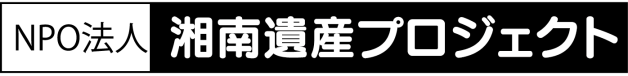 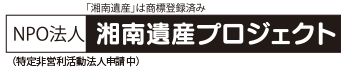 お申し込みは、湘南遺産プロジェクト理事会で承認のうえ、エントリーとします。(お問合せ)　西村智之　TEL 090-8894－3354 　mail info@shonanisan.net